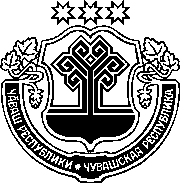 ЗАКОНЧУВАШСКОЙ РЕСПУБЛИКИО ВНЕСЕНИИ ИЗМЕНЕНИЙ В СТАТЬЮ 21 ЗАКОНА ЧУВАШСКОЙ РЕСПУБЛИКИ "О ПОРЯДКЕ ГОСУДАРСТВЕННОГО РЕГУЛИРОВАНИЯ ЦЕН (ТАРИФОВ) В ЧУВАШСКОЙ РЕСПУБЛИКЕ"ПринятГосударственным СоветомЧувашской Республики12 марта 2020 годаСтатья 1Внести в часть 1 статьи 21 Закона Чувашской Республики от 30 сентября 2001 года № 43 "О порядке государственного регулирования цен (тарифов) в Чувашской Республике" (Ведомости Государственного Совета Чувашской Республики, 2001, № 44; 2006, № 69; 2007, № 73; 2008, № 75; 2009, № 80, 82; 2010, № 85; 2011, № 88; газета "Республика", 2012, 5 октября; Собрание законодательства Чувашской Республики, 2013, № 6, 11; 2014, № 11; 2015, № 2, 12; 2016, № 6; газета "Республика", 2018, 26 сентября; 2019, 18 сентября) следующие изменения:1) абзац третий пункта 4 после слов "оптовой торговли" дополнить словами "лекарственными средствами", дополнить словами ", медицинскими организациями, имеющими лицензию на фармацевтическую деятельность, 
и их обособленными подразделениями (амбулаториями, фельдшерскими 
и фельдшерско-акушерскими пунктами, центрами (отделениями) общей врачебной (семейной) практики), расположенными в сельских населенных пунктах, в которых отсутствуют аптечные организации";2) абзац четвертый пункта 5 дополнить словами "на бумажном носителе".Статья 21. Настоящий Закон вступает в силу по истечении десяти дней после дня его официального опубликования, за исключением пункта 2 статьи 1 настоящего Закона.2. Пункт 2 статьи 1 настоящего Закона вступает в силу с 8 июня 
2020 года. г. Чебоксары19 марта 2020 года№ 19Временно исполняющийобязанности ГлавыЧувашской РеспубликиО. Николаев